UNIVERSITE DE LA REUNION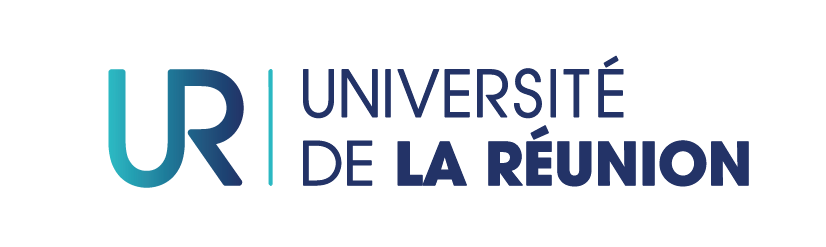 Faculté des Sciences de l’Homme et de l’Environnement117 rue du Général Ailleret97430 LE TAMPON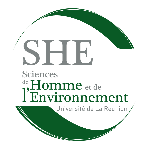 Fiche à remettre au secrétariat du Département FLEINSCRIPTION PEDAGOGIQUEEN MASTER FRANÇAIS LANGUE ETRANGERE1ère ANNEEAnnée universitaire 2018-2019NOM de NAISSANCE: ………………………………   EPOUSE : ………………………………....PRENOM : ……………………………………………………… …………………………………....DATE de NAISSANCE……………………………       NATIONALITE: …………………………..ADRESSE : …………………………………………………………………………………………....N° TEL :     ………………………………….....             PORTABLE :  ……………………………..ADRESSE MAIL : …………………………………………………………………………………….N° ETUDIANT : …………………………………VOUS ETES BOURSIER :		OUI 		NON PROFESSION (Eventuellement) : …………………………………………………………………….ADRESSE PROFESSIONNELLE : …………………………………………………………………..DERNIER ETABLISSEMENT FREQUENTE :…………………………………………………………………………………………………………DIPLOME DEJA OBTENU : Licence de …………………………………………………Autre : ……………………………………………………………	……Si vous vous inscrivez en double cursus, indiquez l’autre diplôme préparé : ………………………...Êtes-vous redoublant ? 				 OUI  	NON Avez-vous un statut d'étudiant sportif de haut niveau ?	 OUI  	NON Si OUI, quel est votre choix de contrôle : 	                    Régime spécial     Régime normal NB : si vous êtes étudiant salarié ou sportif de haut niveau et que vous optez pour le régime spécial, vous devez effectuer en début d’année universitaire une « demande de régime spécial » : imprimé à retirer et à remettre au secrétariat du Département FLE.TOURNEZ LA PAGE SVP   1 / 2INSCRIPTION AUX UNITES D’ENSEIGNEMENT (U.E.) OBLIGATOIRESNB : Les redoublants cochent uniquement les matières à repasser pour l’année universitaire 2018-2019	Le Tampon, le	Signature de l’étudiant(e)2 / 2SEMESTRE 1SEMESTRE 1SEMESTRE 1UE1LVE (Anglais)UE2Méthodologie du travail universitaireUE3Jeunes publics et E/A du FLEUE4Pragmatique et énonciation et InternetUE5Autonomie, apprentissage et InternetUE6PlurilinguismesUE7De la scénarisation à la réalisation de parcours interactifsSEMESTRE 2SEMESTRE 2SEMESTRE 2UE8FOAD, plates-formes, etc.UE9Méthodologie du stageUE10Didactique de la littératureUE11Autoévaluation et certificationsUE12Anthropologie de la communicationUE13Français sur objectifs spécifiques (FOS)UE14Conception et réalisation vidéo IUE15Stage